ПРЕДСТАВЛЕНИЕот 17 апреля 2015 года                                                                                                       № 3В соответствии с пунктом 5.2 раздела I Порядка осуществления внутреннего муниципального финансового контроля в Белоярском районе, городском и сельских поселениях в границах Белоярского района, утвержденного постановлением администрации Белоярского района от 21 января 2014 года № 37 «Об утверждении Порядка осуществления внутреннего муниципального финансового контроля в Белоярском районе, городском и сельских поселениях в границах Белоярского района», пунктом 4 плана контрольной деятельности отдела внутреннего муниципального финансового контроля Комитета по финансам и налоговой политике администрации Белоярского района на 2015 год, утвержденного распоряжением Комитета по финансам и налоговой политике администрации Белоярского района от 25 декабря 2014 года № 19-р «Об утверждении плана контрольной деятельности отдела внутреннего муниципального финансового контроля Комитета по финансам и налоговой политике администрации Белоярского района на 2015 год» проведена проверка по соблюдению законодательства Российской Федерации и иных нормативных правовых актов Российской Федерации о размещении заказов на поставки товаров, выполнение работ, оказание услуг для муниципальных нужд в Комитете по образованию администрации Белоярского района (далее – Комитет по образованию), по результатам которого, выявлены следующие нарушения:1. Согласно пункту 4.1 статьи 9 Федерального закона от 21 июля 2005 года № 94-ФЗ «О размещении заказов на поставки товаров, выполнение работ, оказание услуг для государственных и муниципальных нужд» (далее – Закон 94-ФЗ) «Цена контракта является твердой и не может изменяться в ходе его исполнения, за исключением случаев заключения контракта на основании пункта 2.1 части 2 статьи 55 настоящего Федерального закона, а также случаев, установленных частями 4.2, 6, 6.2 - 6.4 настоящей статьи. Оплата поставляемых товаров, выполняемых работ, оказываемых услуг осуществляется по цене, установленной контрактом, за исключением случаев заключения контракта на энергосервис на основании статьи 56.1 настоящего Федерального закона.»- Комитетом по образованию осуществлена переплата суммы муниципального контракта № 14/т от 01 января 2013 года, заключенного с ОАО «Ростелеком». Согласно условиям муниципального контракта, сумма обязательств сторон составляет 99504,18 рублей, фактически оплачено Комитетом по образованию 135014,81 рублей, фактически услуги оказаны на сумму 127338,91 рублей. Лицами согласовавшими заключение данного муниципального контракта являются: инженер по снабжению – Тюрина Э.Р., ведущий бухгалтер – Мезенцева Г.В., юрист – Махмудова С.В., согласно пункту 6.1 Положения о заключении контрактов утвержденного приказом Комитета по образованию № 504 «Контроль за исполнением обязательств, предусмотренных муниципальным контрактом, договором, соглашением возлагается на председателя Комитета и работника Комитета, подготовившего проект», согласно пункту 6.2 Положения о заключении контрактов утвержденного приказом Комитета по образованию № 504 «Контроль за соответствием размера сумм заключенных муниципальных контрактов, договоров, соглашений объемам ассигнований, предусмотренных в бюджете Белоярского района на соответствующий год (внебюджетных источников финансирования), осуществляет начальник планово-экономического отдела Комитета. Контроль за перечислением и движением денежных средств по заключенным муниципальным контрактам, договорам, соглашениям осуществляет главный бухгалтер централизованной бухгалтерии Комитета.». Данное нарушение Закона 94-ФЗ имеет признаки административного правонарушения, предусмотренного частью 2 статьи 7.32 Кодекса Российской Федерации об административных правонарушениях от 30 декабря 2001 года № 195-ФЗ (далее – КоАП), что влечет наложение административного штрафа на должностных лиц в размере двадцати тысяч рублей. Согласно исполнительной документации к муниципальному контракту, нарушение Закона 94-ФЗ произошло в момент оплаты услуг в июне 2013 года.Согласно статье 4.5 КоАП постановление по делу об административном правонарушении за нарушение законодательства о размещении заказов на поставки товаров, выполнение работ, оказание услуг для государственных и муниципальных нужд не может быть вынесено по истечении одного года со дня совершения административного правонарушения. Таким образом, в отношении такого нарушения, на которое распространяется статья 4.5 КоАП, в результате истечения сроков давности привлечения к административной ответственности, производство по делу об административном правонарушении, совершенном по истечении одного года со дня совершения административного правонарушения, не может быть начато (пункт 6 часть 1 статья 24.5 КоАП).- Комитетом по образованию осуществлена переплата суммы договора № KZ 01130041 от 01 января 2013 года, заключенного с ООО «Газпром трансгаз Югорск». Согласно условиям договора, сумма обязательств сторон составляет 6584,40 рублей, фактически оплачено Комитетом по образованию 6690,60 рублей, фактически услуги оказаны на сумму 6690,60 рублей. Лицами согласовавшими заключение данного договора являются: инженер по снабжению – Тюрина Э.Р., ведущий бухгалтер – Мезенцева Г.В., юрист – Невьянцева Е.С., согласно пункту 6.1 Положения о заключении контрактов утвержденного приказом Комитета по образованию № 504 «Контроль за исполнением обязательств, предусмотренных муниципальным контрактом, договором, соглашением возлагается на председателя Комитета и работника Комитета, подготовившего проект», согласно пункту 6.2 Положения о заключении контрактов утвержденного приказом Комитета по образованию № 504 «Контроль за соответствием размера сумм заключенных муниципальных контрактов, договоров, соглашений объемам ассигнований, предусмотренных в бюджете Белоярского района на соответствующий год (внебюджетных источников финансирования), осуществляет начальник планово-экономического отдела Комитета. Контроль за перечислением и движением денежных средств по заключенным муниципальным контрактам, договорам, соглашениям осуществляет главный бухгалтер централизованной бухгалтерии Комитета.». Данное нарушение Закона 94-ФЗ имеет признаки административного правонарушения, предусмотренного частью 2 статьи 7.32 КоАП, что влечет наложение административного штрафа на должностных лиц в размере двадцати тысяч рублей. Согласно исполнительной документации к муниципальному контракту, нарушение Закона 94-ФЗ произошло в момент оплаты услуг в декабре 2013 года.Согласно статье 4.5 КоАП постановление по делу об административном правонарушении за нарушение законодательства о размещении заказов на поставки товаров, выполнение работ, оказание услуг для государственных и муниципальных нужд не может быть вынесено по истечении одного года со дня совершения административного правонарушения. Таким образом, в отношении такого нарушения, на которое распространяется статья 4.5 КоАП, в результате истечения сроков давности привлечения к административной ответственности, производство по делу об административном правонарушении, совершенном по истечении одного года со дня совершения административного правонарушения, не может быть начато (пункт 6 часть 1 статья 24.5 КоАП).- Комитетом по образованию осуществлена переплата суммы договора № 12/13 от 19 декабря 2012 года, заключенного с ФГБУ «Авиаметтелеком Росгидромета». Согласно условиям договора, сумма обязательств сторон составляет 3363,00 рублей, фактически оплачено Комитетом по образованию 5605,00 рублей, фактически услуги оказаны на сумму 5605,00 рублей. Информация о лицах согласовавших заключение данного договора отсутствует, согласно пункту 6.1 Положения о заключении контрактов утвержденного приказом Комитета по образованию № 504 «Контроль за исполнением обязательств, предусмотренных муниципальным контрактом, договором, соглашением возлагается на председателя Комитета и работника Комитета, подготовившего проект», согласно пункту 6.2 Положения о заключении контрактов утвержденного приказом Комитета по образованию № 504 «Контроль за соответствием размера сумм заключенных муниципальных контрактов, договоров, соглашений объемам ассигнований, предусмотренных в бюджете Белоярского района на соответствующий год (внебюджетных источников финансирования), осуществляет начальник планово-экономического отдела Комитета. Контроль за перечислением и движением денежных средств по заключенным муниципальным контрактам, договорам, соглашениям осуществляет главный бухгалтер централизованной бухгалтерии Комитета.». Данное нарушение Закона 94-ФЗ имеет признаки административного правонарушения, предусмотренного частью 2 статьи 7.32 КоАП, что влечет наложение административного штрафа на должностных лиц в размере двадцати тысяч рублей. Согласно исполнительной документации к муниципальному контракту, нарушение Закона 94-ФЗ произошло в момент оплаты услуг в апреле 2013 года.Согласно статье 4.5 КоАП постановление по делу об административном правонарушении за нарушение законодательства о размещении заказов на поставки товаров, выполнение работ, оказание услуг для государственных и муниципальных нужд не может быть вынесено по истечении одного года со дня совершения административного правонарушения. Таким образом, в отношении такого нарушения, на которое распространяется статья 4.5 КоАП, в результате истечения сроков давности привлечения к административной ответственности, производство по делу об административном правонарушении, совершенном по истечении одного года со дня совершения административного правонарушения, не может быть начато (пункт 6 часть 1 статья 24.5 КоАП).2. Согласно пункту 3 статьи 18 Закона № 94-ФЗ «…Сведения, указанные в пунктах 9 и 10 части 2 настоящей статьи, направляются заказчиками в указанный орган в течение трех рабочих дней со дня соответственно исполнения или расторжения контракта...».В ходе проверки муниципального контракта № 156/1/2013 от 01 января 2013 года заключенного с ОАО «Югорская территориальная энергетическая компания» на сумму 153582,83 рубля, было выявлено, что в соглашении о расторжении муниципального контракта заключенном 31 октября 2013 года не верно отражена сумма исполненных обязательств сторон, согласно данным товарных накладных (№ 01/00000122 от 31.01.2013, № 01/00000118 от 31.01.2013, № 01/00000123 от 31.01.2013, № 01/00000526 от 28.02.2013, № 01/00000521 от 28.02.2013, № 01/00000525 от 28.02.2013, № 01/00000924 от 31.03.2013, № 01/00000919 от 31.03.2013, № 01/00000923 от 31.03.2013, № 01/00001317 от 30.04.2013, № 01/00001312 от 30.04.2013, № 01/00001316 от 30.04.2013, № 01/00001713 от 31.05.2013, № 01/00001708 от 31.05.2013, № 01/00001712 от 31.05.2013, № 01/00002454 от 30.06.2013, № 01/00002449 от 30.06.2013, № 01/00002453 от 30.06.2013, № 01/00003177 от 31.07.2013, № 01/00003172 от 31.07.2013, № 01/00003176 от 31.07.2013, № 01/00003905 от 31.08.2013, № 01/00003900 от 31.08.2013, № 01/00003904 от 31.08.2013, № 01/00004323 от 30.09.2013, № 01/00004318 от 30.09.2013, № 01/00004322 от 30.09.2013, № 01/00005377 от 31.10.2013, № 01/00005372 от 31.10.2013, № 01/00005376 от 31.10.2013) Комитет по образованию получил электроэнергию на сумму 135256,71, в соглашении о расторжении указано, что обязательства сторон выполнены на сумму 129709,64 рублей. Лицами согласовавшими заключение данного муниципального контракта являются: инженер по снабжению – Тюрина Э.Р., ведущий бухгалтер – Мезенцева Г.В., юрист – Махмудова С.В., согласно пункту 6.1 Положения о заключении контрактов утвержденного приказом Комитета по образованию № 504 «Контроль за исполнением обязательств, предусмотренных муниципальным контрактом, договором, соглашением возлагается на председателя Комитета и работника Комитета, подготовившего проект», согласно пункту 6.2 Положения о заключении контрактов утвержденного приказом Комитета по образованию № 504 «Контроль за соответствием размера сумм заключенных муниципальных контрактов, договоров, соглашений объемам ассигнований, предусмотренных в бюджете Белоярского района на соответствующий год (внебюджетных источников финансирования), осуществляет начальник планово-экономического отдела Комитета. Контроль за перечислением и движением денежных средств по заключенным муниципальным контрактам, договорам, соглашениям осуществляет главный бухгалтер централизованной бухгалтерии Комитета.». Данное нарушение Закона 94-ФЗ имеет признаки административного правонарушения, предусмотренного частью 1 статьи 7.31 КоАП что влечет наложение административного штрафа на должностных лиц в размере пятидесяти тысяч рублей, на юридических лиц в размере трехсот тысяч рублей. Сведения о расторжении муниципального контракта опубликованы 06 ноября 2013 года. Согласно статье 4.5 КоАП постановление по делу об административном правонарушении за нарушение законодательства о размещении заказов на поставки товаров, выполнение работ, оказание услуг для государственных и муниципальных нужд не может быть вынесено по истечении одного года со дня совершения административного правонарушения. Таким образом, в отношении такого нарушения, на которое распространяется статья 4.5 КоАП, в результате истечения сроков давности привлечения к административной ответственности, производство по делу об административном правонарушении, совершенном по истечении одного года со дня совершения административного правонарушения, не может быть начато (пункт 6 часть 1 статья 24.5 КоАП).С учетом изложенного и на основании пункта 7 раздела III Порядка осуществления внутреннего муниципального финансового контроля в Белоярском районе, городском и сельских поселениях в границах Белоярского района, утвержденного постановлением администрации Белоярского района от 21 января 2014 года № 37 «Об утверждении Порядка осуществления внутреннего муниципального финансового контроля в Белоярском районе, городском и сельских поселениях в границах Белоярского района», Комитету по образованию, предлагается следующее:- провести профилактическую беседу с лицами ответственными за осуществление закупок товаров, работ, услуг, а так же оплату товаров, работ, услуг, в целях не допущения в дальнейшем аналогичных нарушений;- принять меры дисциплинарной ответственности к лицам ответственным за осуществление закупок товаров, работ, услуг, а так же оплату товаров, работ, услуг;- усилить внутренний финансовый контроль за соблюдением законодательства Российской Федерации и иных нормативных правовых актов Российской Федерации о размещении заказов на поставки товаров, выполнение работ, оказание услуг.О результатах рассмотрения настоящего представления и принятых мерах необходимо письменно проинформировать отдел внутреннего муниципального финансового контроля Комитета по финансам и налоговой политике администрации Белоярского района до 24 апреля 2015 года с приложением подтверждающих документов.Начальник отдела внутреннего муниципального финансового контроля                                                     Е.И. Янюшкина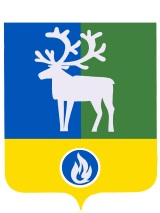 Белоярский район Ханты-Мансийский автономный округ – ЮграАДМИНИСТРАЦИЯ БЕЛОЯРСКОГО РАЙОНАКОМИТЕТ ПО ФИНАНСАМИ НАЛОГОВОЙ ПОЛИТИКЕПредседателю Комитета по образованиюадминистрации Белоярского районаЕ.Ю. ЖдановойЦентральная ул., д. 9, г.Белоярский, Ханты-Мансийский автономный округ – Югра, Тюменская область, 628161Тел. 2-22-18, факс 2-30-21 Е-mail: finotd@beloyarsky.wsnet.rn ОКПО 05228831, ОГРН 1028601521541ИНН/КПП 8611003426/861101001Председателю Комитета по образованиюадминистрации Белоярского районаЕ.Ю. Ждановойот ______________2015 года №______на № _______ от ____________________Председателю Комитета по образованиюадминистрации Белоярского районаЕ.Ю. Ждановой